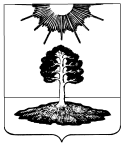 Ревизионная комиссиязакрытого административно-территориального образования Солнечный172739 Тверская область п. Солнечный ул. Новая д.55  факс (48235) 4 41 23Заключение по результатам финансово-экономической экспертизыпроекта Постановления Администрации ЗАТО Солнечный«О внесении изменений в  муниципальную программу ЗАТО Солнечный Тверской области  «Развитие образования ЗАТО Солнечный» на 2017-2019 годы»п. Солнечный                                                                                               10 октября 2017 г. Основание для проведения экспертизы: пункт 7 часть 2 статья 9 Федерального закона «Об общих принципах организации и деятельности контрольно-счетных органов субъектов Российской Федерации и муниципальных образований» от 07.02.2011 № 6-ФЗ, пункт 7 статья 8 «Положения о ревизионной комиссии ЗАТО Солнечный», утвержденного решение Думы ЗАТО Солнечный от 14.11.2012 №121-4, с изменениями от 11.07.2013 №144-4.Цель экспертизы: оценка финансово-экономических обоснований на предмет обоснованности расходных обязательств муниципальной программы ЗАТО Солнечный Тверской области «Развитие образования ЗАТО Солнечный» на 2017-2019 гг.Предмет экспертизы: 1. Проект Постановления Администрации ЗАТО Солнечный «О внесении изменений в муниципальную программу ЗАТО Солнечный Тверской области «Развитие образования ЗАТО Солнечный» на 2017-2019 гг.2. Документы- обоснования к муниципальной программе ЗАТО Солнечный Тверской области «Развитие образования ЗАТО Солнечный» на 2017-2019 гг.Результаты экспертизы: Целью Муниципальной программы является повышение качества и доступности предоставляемых образовательных услуг населению ЗАТО Солнечный за счет эффективного использования материально- технических, кадровых, финансовых и управленческих ресурсов.Представленным на экспертизу проектом Постановления Администрации ЗАТО Солнечный «О внесении изменений в муниципальную программу ЗАТО Солнечный Тверской области «Развитие образования ЗАТО Солнечный» на 2017-2019 гг. предусматривается увеличить бюджетные ассигнования на выполнение мероприятий данной программы на сумму 1560309,45 руб.По подразделу 0701 «Дошкольное образование» увеличены бюджетные ассигнования на выполнение мероприятия 1.002 «Обеспечение государственных гарантий реализации прав на получение общедоступного и бесплатного дошкольного образования в муниципальных дошкольных образовательных учреждениях» задачи 1 «Развитие дошкольного образования» Подпрограммы 1 «Дошкольное и общее образование» на сумму 351600,00 руб. на основании Справки №1909 об изменении бюджетной росписи бюджета субъекта и лимитов бюджетных обязательств на 2017 финансовый год и плановый период» Министерства образования Тверской области от 28.07.2017, Закона Тверской области «О внесении изменений в закон Тверской области «Об областном бюджете Тверской области на 2017 год и плановый период 2018 и 2019 годов» №58-ЗО от 22.07.2017 в связи с увеличением ЗАТО Солнечный «Субвенции местным бюджетам на обеспечение государственных гарантий реализации прав на получение общедоступного и бесплатного дошкольного образования в муниципальных дошкольных образовательных организациях Тверской области», также уменьшены бюджетные ассигнования на выполнение мероприятия 1.001 «Создание условий для предоставления общедоступного и бесплатного образования муниципальными казенными учреждениями дошкольного образования» задачи 1 «Развитие дошкольного образования» Подпрограммы 1 «Дошкольное и общее образование» на сумму 34700,00 руб. в связи с экономией средств по МКДОУ Детский сад №1 по виду расхода 800 «Иные межбюджетные ассигнования» (приложен расчет экономии средств по виду расхода 800 «Иные бюджетные ассигнования» в разрезе учреждений- Приложение 1 к пояснительной записке).По подразделу 0702 «Общее образование» представленным проектом Постановления предусматривается увеличить бюджетные ассигнования на выполнение мероприятия 2.002 «Обеспечение государственных гарантий реализации прав на получение общедоступного и бесплатного дошкольного, начального общего, основного общего, среднего образования в муниципальных общеобразовательных учреждениях, обеспечение дополнительного образования детей в муниципальных общеобразовательных учреждениях» задачи 2 «Обеспечение предоставления услуг дошкольного, начального общего, основного общего, среднего общего образования в общеобразовательных организациях» подпрограммы 1 «Дошкольное и общее образование» на сумму 541600,00 руб. на основании Справки №1906 об изменении бюджетной росписи бюджета субъекта и лимитов бюджетных обязательств на 2017 финансовый год и плановый период Министерства образования Тверской области от 28.07.2017, Закона Тверской области «О внесении изменений в закон Тверской области «Об областном бюджете Тверской области на 2017 год и плановый период 2018 и 2019 годов» №58-ЗО от 22.07.2017 в связи с увеличением ассигнований ЗАТО Солнечный на «Субвенции на обеспечение прав граждан на получение общедоступного и бесплатного дошкольного, начального общего, основного общего, среднего (полного) общего образования, а также дополнительного образования в муниципальных общеобразовательных учреждениях Тверской области», также предполагается уменьшить бюджетные ассигнования на выполнение мероприятия 2.001 «Создание условий для предоставления общедоступного и бесплатного образования муниципальными общеобразовательными учреждениями» задачи 2 «Обеспечение предоставления услуг дошкольного, начального общего, основного общего, среднего общего образования в общеобразовательных организациях» подпрограммы 1 «Дошкольное и общее образование» в связи с экономией средств по МКОУ СОШ ЗАТО Солнечный по виду расхода 800 «Иные межбюджетные ассигнования» на сумму 77524,06 руб. (приложен расчет экономии средств по виду расхода 800 «Иные бюджетные ассигнования» в разрезе учреждений- Приложение 1 к пояснительной записке).По подразделу 0703 «Дополнительное образование детей» представленным проектом Постановления предполагается- увеличить бюджетные ассигнования на выполнение мероприятия 1.001ОБ «Укрепление материально-технической базы муниципальных спортивных школ» задачи 1 «Обеспечение предоставления услуг дополнительного образования в общеобразовательных организациях физкультуры и спорта» Подпрограммы 2 «Дополнительное образование» на сумму 300000,00 руб. на основании Справки №1898 об изменении бюджетной росписи бюджета субъекта и лимитов бюджетных обязательств на 2017 финансовый год и плановый период Комитета по физической культуре и спорту Тверской области от 27.07.2017, Уведомления №74 по расчетам между бюджетами от 27.07.2017 Комитета Физической культуры и спорта Тверской области, Постановления Правительства Тверской области от 19.07.2017 №230-пп «О распределении субсидий из областного бюджета Тверской области бюджетам муниципальных образований Тверской области на укрепление материально- технической базы муниципальных спортивных школ в 2017 году» в связи с увеличением ассигнований ЗАТО Солнечный на «Субсидии на укрепление материально- технической базы муниципальных спортивных школ»- увеличить бюджетные ассигнования на выполнение мероприятия 1.001 «Обеспечение деятельности муниципальных учреждений дополнительного образования спортивной направленности» задачи 1 «Обеспечение предоставления услуг дополнительного образования в общеобразовательных организациях физкультуры и спорта» Подпрограммы 2 «Дополнительное образование» на сумму 104569,68 руб., в т.ч. увеличиваются ассигнования на выполнение услуг по физико- химическим, радиологическим исследованиям, определению тяжелых металлов и выполнению санитарно- микробиологического анализа лечебной сапропелевой грязи озера Долгое ЗАТО Солнечный Тверской области с последующей выдачей экспертного бальнеологического заключения на сумму75284,00 руб. (представлена копия договора №233-141 от 13.09.2017 с ФГБУ «НМИЦ РК» Минздрава России),увеличить ассигнования для приобретения насоса для бассейна МКОУ ДО ДЮСШ ЗАТО Солнечный на сумму 86835,68 руб. (приложена копия коммерческого предложения), уменьшить бюджетные ассигнования на 57550,00 руб.  в связи с экономией средств по МКОУ ДО ДЮСШ ЗАТО Солнечный по виду расхода 800 «Иные межбюджетные ассигнования» (приложен расчет экономии средств по виду расхода 800 «Иные бюджетные ассигнования» в разрезе учреждений- Приложение 1 к пояснительной записке). - уменьшить бюджетные ассигнования на выполнение мероприятия 1.002 «Обеспечение проведения спортивных муниципальных мероприятий, организация участия в областных и всероссийских мероприятиях» задачи 1 «Обеспечение предоставления услуг дополнительного образования в общеобразовательных организациях физкультуры и спорта» Подпрограммы 2 «Дополнительное образование» на сумму 52592,00 руб. и перенос данных ассигнований на мероприятие 1.001 МБ «Укрепление материально- технической базы муниципальных спортивных школ» задачи 1 «Обеспечение предоставления услуг дополнительного образования в общеобразовательных организациях физкультуры и спорта» Подпрограммы 2 «Дополнительное образование»- увеличить бюджетные ассигнования на выполнение мероприятия 1.002 ОБ «Повышение заработной платы педагогическим работникам муниципальных организаций дополнительного образования» задачи 2 «Создание условий для воспитания гармонично- развитой творческой личности» Подпрограммы 2 «Дополнительное образование» на сумму 745500,00 руб. на основании Справки №2238 об изменении бюджетной росписи бюджета субъекта и лимитов бюджетных обязательств на 2017 финансовый год и плановый период Министерства образования Тверской области от 06.09.2017, Постановления Правительства Тверской области «О распределении из областного бюджета Тверской области бюджетам муниципальных образований Тверской области субсидий на повышение заработной платы педагогическим работникам муниципальных организаций дополнительного образования на 2017 год» №290-пп от 01.09.2017 в связи с увеличением ассигнований ЗАТО Солнечный на «Субсидии на повышение заработной платы педагогическим работникам муниципальных организаций дополнительного образования»- уменьшить бюджетные ассигнования на выполнение мероприятия 1.001 «Обеспечение деятельности муниципальных учреждений дополнительного образования детей в сфере культуры» задачи 2 «Создание условий для воспитания гармонично- развитой творческой личности» Подпрограммы 2 «Дополнительное образование» на сумму 78750,00 руб., в том числе уменьшены ассигнования на 4200,00 руб. в связи с экономией средств по МКОУ ДО ДШИ ЗАТО Солнечный по виду расхода 800 «Иные межбюджетные ассигнования» (приложен расчет экономии средств по виду расхода 800 «Иные бюджетные ассигнования» в разрезе учреждений- Приложение 1 к пояснительной записке) и ассигнования на выполнения условий Соглашения о предоставлении субсидии на повышение заработной платы педагогическим работникам муниципальных организаций дополнительного образования – 1% от суммы выделенной субсидии в размере 74550,00 руб. перенесены на мероприятие 1.002 МБ «Повышение заработной платы педагогическим работникам муниципальных организаций дополнительного образования» задачи 2 «Создание условий для воспитания гармонично- развитой творческой личности» Подпрограммы 2 «Дополнительное образование».По подразделу 0707 «Молодежная политика и оздоровление детей» представленным проектом Постановления предлагается уменьшить бюджетные ассигнования на сумму 400536,17 руб. на исполнение мероприятия 3.002 «Организация досуга и занятости детей в каникулярное время» задачи 3 «Обеспечение комплексной деятельности по сохранению и укреплению здоровья школьников, формированию основ здорового образа жизни» подпрограммы 1 «Дошкольное и общее образование» в связи с отсутствием принятых бюджетных обязательств (приложена пояснительная записка Финансового отдела администрации ЗАТО Солнечный).По подразделу 0709 «Другие вопросы в области образования» представленным проектом предлагается увеличить ассигнования на 34248,00 руб., в том числе- на выполнение мероприятия 1.004 «Реализация мероприятий по обращениям, поступающим к депутатам Законодательного Собрания Тверской области» задачи 1 «Развитие дошкольного образования» подпрограммы 1 «Дошкольное и общее образование» увеличены ассигнования на 34000,00 руб. на основании Справки №1881 об изменении бюджетной росписи бюджета субъекта и лимитов бюджетных обязательств на 2017 финансовый год и плановый период от 27.07.2017, Закона Тверской области «О внесении изменений в закон Тверской области «Об областном бюджете Тверской области на 2017 год и плановый период 2018 и 2019 годов» №58-ЗО от 22.07.2017 на приобретение спортивного инвентаря для МКДОУ Детский сад №1 ЗАТО Солнечный.- на выполнение мероприятия 2.004 «Организация посещения Тверского императорского путевого дворца в рамках реализации проекта «Нас пригласили во дворец» в части обеспечения подвоза учащихся задачи 2 «Обеспечение предоставления услуг дошкольного, начального общего, основного общего, среднего общего образования в общеобразовательных организациях» подпрограммы 1 «Дошкольное и общее образование» увеличены ассигнования на 248,00 руб. в рамках Соглашения о предоставлении субсидии на организацию посещения обучающимися императорского путевого дворца в рамках реализации проекта «Нас пригласили во дворец». Данные ассигнования раннее были учтены по мероприятию 2.001 «Создание условий по предоставления общедоступного и бесплатного образования муниципальными общеобразовательными учреждениями» задачи 2«Обеспечение предоставления услуг дошкольного, начального общего, основного общего, среднего общего образования в общеобразовательных организациях» подпрограммы 1 «Дошкольное и общее образование», с данного мероприятия они сняты.В представленном проекте Постановления в Приложении 1 к программе необходимо по строке задачи 2 «Создание условий для воспитания гармонично- развитой творческой личности» в графе 21 сумму «10702,40» заменить на сумму «10702,35».В тексте проекта Постановления в пункте 1.4- в таблице 4 по строке задача 2 в графе «2017» указана сумма 13122,66 тыс. руб., необходимо исправить на 13586,73 тыс. руб., в графе «Итого» указана сумма 37904,62 тыс. руб., необходимо исправить на 38368,69  тыс. руб.; по строке Задача 3 в графе «2017» указана сумма 2114,09 тыс. руб., необходимо исправить на сумму 1713,55 тыс. руб., в графе «Итого» указана сумма 5804,07 тыс. руб., необходимо исправить на 5403,53 тыс. руб.- в таблице 5 по строке Задача 1 в графе «2017» указана сумма 19735,97 тыс. руб., необходимо исправить на 19375,97 тыс. руб.; по строке Задача 2 в графе «2017» указана сумма 3378,66 тыс. руб., необходимо исправить на 4119,95 тыс. руб., в графе «Итого» указана сумма 9961,06 тыс. руб., необходимо исправить на 10702,35 тыс. руб.Вывод:Представленный для проведения финансово-экономической экспертизы проект Постановления Администрации ЗАТО Солнечный «Об утверждении муниципальной программы ЗАТО Солнечный Тверской области «Развитие образования ЗАТО Солнечный Тверской области» на 2017-2019 гг. подготовлен в соответствии с требованиями норм действующего бюджетного законодательства. Все расходные обязательства в рамках программы подтверждены оправдательными документами. Бюджетные ассигнования необходимые для выполнения мероприятий в рамках данной муниципальной программы соответствуют бюджетным ассигнованиям предусмотренным проектом решения Думы ЗАТО Солнечный «О внесении изменений в бюджет ЗАТО Солнечный Тверской области на 2017 годи плановый период 2018 и 2019 годов». В связи с этим, данный проект Постановления может быть рекомендован к принятию в представленной редакции только при условии устранения замечаний ревизионной комиссии.Председатель ревизионнойкомиссии ЗАТО Солнечный                                                                               Ю.А. Боронкина